ROTINA DO TRABALHO PEDAGÓGICO ATIVIDADES EM DOMICÍLIO (Pré II-A Integral) – Professora ELIZETE > Data: 16 à  20/11/2020.E.M.E.I. “Emily de Oliveira Silva”- ETAPA II A2ª Feira3ª Feira4ª Feira5ª Feira6ª FeiraAS LEITURAS E ANIMAÇÕES INICIAIS DESTA SEMANA FORAM PENSADAS E ESCOLHIDAS COM MUIO CARINHO EM HOMENAGEM AO DIA DA CONSCIÊNCIA NEGRA (QUE É SEXTA –FEIRA), N.ÃO DEIXE DE MOSTRAR PARA SUA CRIANÇA, É MUITO IMPORTANTE DESENVOLVER ESTA CONSCIÊNCIA.LEITURA PELA PROFESSORA: “QUE COR É A MINHA COR?”APOSTILA 6: SEQUÊNCIA DIDÁTICA CONTOS DE FADA- Realizar atividade da página 31 e 32, não se esquecer de pintar o calendário no mês de novembro.Assistir as explicações  das atividades, postadas hoje no grupo.AUDIO LIVRO: “MENINA BONITA DO LAÇO DE FITA” (https://youtu.be/nAezZNVgqqo )APOSTILA 6: SEQUÊNCIA DIDÁTICA CONTOS DE FADA- Realizar atividade da página 33, não se esquecer de pintar o calendário no mês de novembro.BRINCADEIRA DE ORIGEM AFRICANA: TERRA MARMATERIAS:PARA DESENHAR NO CHÃO OU UMA CORDA OBJETIVO E DESENVOLVIMENTOESTA BRINCADEIRA TEM O OBJETIVO DE RESGATAR CULTURA AFRIDESCENDENTE E DESENVOLVER COORDENAÇÃO MOTORA AMPLA, PERCEPÇÃO E AUDIÇÃO.FAÇA UMA LINHA NO CHÃO OU USE UMA CORDA. DE UM LADO É A TERRA E DO OUTRO O MAR. QUANDO O LÍDER GRITAR TERRA, TODOS PULAM PARA O LADO DA TERRA. QUANDO GRITAR MAR, O PESSOAL PULA PARA O MAR. SAI DA BRINCADEIRA QUEM ERRAR.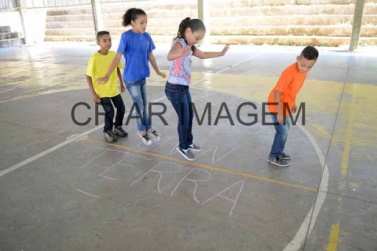 MÚSICA/VÍDEO: “BLACK” ( https://youtu.be/3IbrnunEgIA )APOSTILA 6: SEQUÊNCIA DIDÁTICA CONTOS DE FADA –  CHAPEUZINHO VERMELHOASSISTIR AO AUDIO LIVRO PARA REALIZAR AS PRÓXIMAS ATIVIDADES- CHAPEUZINHO VERMELHO (  https://youtu.be/r0rOpgdkbRM ) - Realizar atividade da página 34 e 35, não se esquecer de pintar o calendário no mês de novembro.AUDIO LIVRO: “CABELO DE LELÊ” (https://youtu.be/_FRS63MaBhc )APOSTILA 6: SEQUÊNCIA DIDÁTICA CONTOS DE FADA- CHAPEUZINHO VERMELHO- Realizar atividade da página 36, não se esquecer de pintar o calendário no mês de novembro.BRINCADEIRA DE ORIGEM AFRICANA : JOGO DOS FEIJÕESMATERIAS:FEIJÕES SAQUINHOS OBJETIVO E DESENVOLVIMENTOESTA BRINCADEIRA TEM O OBJETIVO DE RESGATAR CULTURA AFRIDESCENDENTE E DESENVOLVER RACIOCÍNIO LÓGICO E PERCEPÇÃO. SEPARE UM SAQUINHO DE PANO (OU QUALQUER OUTRO QUE NÃO SEJA TRANSPARENTE) E DISTRIBUA TRÊS FEIJÕES PARA CADA PARTICIPANTE. CADA UM SEPARA E COLOCA UM POUCO DOS SEUS FEIJÕES NO SACO. UM PARTICIPANTE PRECISA ADIVINHAR QUANTOS FEIJÕES OS OUTROS COLOCARAM NO SACO. A CADA ACERTO ELE TIRA UM DOS SEUS FEIJÕES DO JOGO. QUEM ACERTAR TRÊS VEZES GANHA.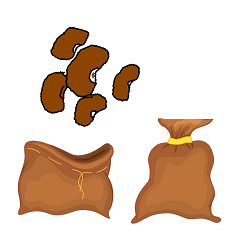 FERIADO NACIONAL- DIA DA CONSCIÊNCIA NEGRA